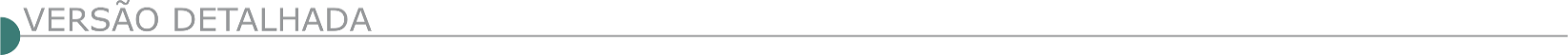 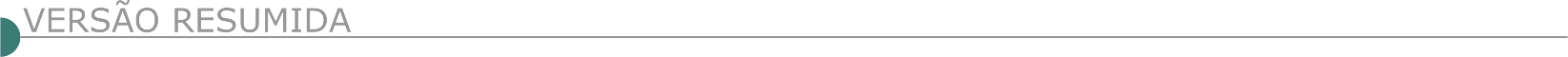 ESTADO DE MINAS GERAISCIMPLA - EXTRATO DE PUBLICIDADE DA RATIFICAÇÃO O CIMPLA torna pública a RATIFICAÇÃO da 1º ATA DE SESSÃO PUBLICA, processo nº. 041/2022 - Inexigibilidade 017/2022 - Credenciamento nº 013/2022 conforme ato datado de 09 de novembro de 2022, exarado pela Presidente, visando o CREDENCIAMENTO DE EMPRESA ESPECIALIZADA NA PRESTAÇÃO DE SERVIÇOS DE PINTURA DE MEIO FIO, POSTES, FAIXAS DE PEDESTRES, LINHAS DE BORDO E LIMPEZA DE IMPUREZAS E VEGETAÇÃO, INCLUINDO SARJETAS, ENTRE OUTROS SERVIÇOS CONGÊNERES, PARA ATENDER A DEMANDA DOS CONSORCIADOS AO CIMPLA – CONSÓRCIO INTERMUNICIPAL MULTIFINALITÁRIO DO PLANALTO DE ARAXÁ-MG, a seguinte empresa SIMAC CONSTRUÇÕES E LOCAÇÕES. Credenciamento aberto até dia 09/10/2023. https://www.araxa.mg.gov.br/doma-listar. ARAXÁ PREFEITURA MUNICIPAL - AVISO DE LICITAÇÃO. CONCORRÊNCIA Nº 03.004/2022. PROCESSO 222/2022.O município comunica aos interessados que o Processo em epígrafe, destinado a contratação de empresa especializada em engenharia civil, incluindo o fornecimento de material e mão de obra para implantação de Creche Municipal no Bairro Jardim Europa no município de Ara- xá-MG, conforme Processo Licitatório nº 222/2022 será reaberto. A sessão para entrega dos envelopes de habilitação jurídica e proposta comercial dar-se-á no dia 22/12/2022 ás 09h00min e abertura dos mesmos ás 09h10min. O edital na íntegra encontra a disposição dos interessados no site www.araxa.mg.gov.br a partir do dia 18/11/2022. Demais informações pelo telefone 34.3691-7022/3691-7145 - 3662.2506.PREFEITURA MUNICIPAL DE BARBACENA – AVISO DE LICITAÇÃO - PREGÃO ELETRÔNICO – PE 101/2022 – PRC 180/2022. OBJETO: Registro de Preços para fornecimento e aplicação de concreto betuminoso usinado a quente (CBUQ). Abertura: 22/11/2022 – Horário: 09:00. Informações: licitacao@barbacena.mg.gov.br. Marcos Vinícius do Carmo – Diretor de Licitações. https://barbacena.mg.gov.br/edob/. AVISO DE LICITAÇÃO – CONCORRÊNCIA PÚBLICA Nº 12/2022 Tipo Menor preço. Regime de execução: empreitada por preço global. Objeto: contratação de empresa especializada para prestação de serviços, incluindo fornecimento de materiais necessários para reforma do Ginásio Poliesportivo “Sebastiana Alves Barbosa”, conforme descrição completa contida no memorial descritivo, projetos e planilhas anexos deste edital. Entrega dos envelopes até às 09h:00min de 21/12/2022. Edital e anexos no site: www.boaesperanca.mg.gov.br/licitacoes. Informações: (35) 3851-0314.PREFEITURA MUNICIPAL DE BORDA DA MATA - PREGÃO ELETRÔNICO Nº 204/2022 - (DECRETO Nº 10.024/2019)Objeto: Pregão Eletrônico - O objeto da presente licitação é a escolha da proposta mais vantajosa para contratação de empresa especializada para destinação final de resíduos sólidos urbanos provenientes da limpeza pública do município lixo urbano lixo comum, conforme condições, quantidades e exigências estabelecidas neste Edital e seus anexos. Edital a partir de: 17/11/2022 das 09:00 às 17:00 - Endereço: Praça Antonio Megale, 86 - Bairro Centro - - Borda da Mata (MG) - Entrega da Proposta:  a partir de 17/11/2022 às 09:00Hs - Abertura da Proposta:  em 29/11/2022 às 09:00Hs, no endereço: www.compras.gov.br. PREFEITURA MUNICIPAL DE BURITIS - MG - AVISO DE CONCORRÊNCIA Nº 004/2022 PREFEITURA MUNICIPAL DE BURITIS - MG - AVISO DE CONCORRÊNCIA Nº 004/2022. O Município de Buritis – MG, através da Comissão Permanente de Licitação, sediada à Avenida Bandeirantes, Nº 723 Centro em Buritis – MG, torna público para conhecimento dos interessados, que fará realizar ás 09h, no dia 20 de dezembro de 2022, em sua sede, licitação na modalidade Concorrência, com o Objetivo de Contratação de Empresa Especializada Para Construção da Creche Proinfância Tipo 1, no Bairro Residencial Extrema, Nesse Município, Conforme Termo de Compromisso nº 202140608-1, conforme Edital e seus anexos.ESMERALDAS PREFEITURA MUNICIPAL AVISO DE LICITAÇÃO CONCORRÊNCIA Nº 005/2022. PROCESSO Nº 178/2022. Tipo: Menor preço global. Objeto: Contratação de empresa especializada em serviços de engenharia para execução de obras de construção de muros de contenção, escada e passeio da Escola Municipal Flavia Cristina de Oliveira. Recebimento dos envelopes até as 09h00m do dia 19/12/2022. Abertura dos envelopes: as 09h05m do dia 19/12/2022. O Edital poderá ser obtido no site www.esmeraldas.mg.gov.br no link >> “Editais e Licitações” ou solicitado pelo Telefone (31)3538-8885 a partir do dia 17/11/22.PREFEITURA MUNICIPAL DE FORMIGA AVISO DE LICITAÇÃO CONCORRÊNCIA Nº 7/2022 PROCESSO DE LICITAÇÃO Nº 176/2022 TIPO: Menor Preço. REGIME DE EXECUÇÃO: Empreitada Por Preço Unitário. OBJETO: Contratação de empresa especializada em serviços de engenharia elétrica para a execução das instalações elétricas da Estação de Tratamento de Esgoto (ETE), localizada na Fazenda Vargem Grande S/N, em Formiga - MG, conforme projetos, planilha orçamentária, memoriais de cálculo e descritivo e cronograma físico-financeiro, por meio do Termo de Compromisso nº 0350922-41/2011, firmado com o Ministério do Desenvolvimento Regional. O protocolo dos envelopes será dia 19/12/2022 as 08:00hs. A abertura da sessão será no dia 19/12/2022 as 08:10hs. Local: R. Barão de Piumhi 92-A, Diretoria de Compras Públicas, Formiga - MG. Informações: telefone (37) 3329-1843 /3329-1844; e-mail: licitacaoformigamg@gmail.com; site: www.formiga.mg.gov.br. PREFEITURA MUNICIPAL DE ITABIRA - AVISO DE LICITAÇÃO PREGÃO PRESENCIAL PMI/SMA/SUCON N° 127/2022 REPETIÇÃO PROCESSO PMI/SMA/SUCON N° 223/2022Cujo objeto consiste em: Contratação de empresa para execução de reforma da CMEI Bom Pastor e Escola Municipal Marina Bragança de Mendonça, no município de Itabira/MG. Recebimento dos envelopes de propostas e habilitação: Dia 28/11/2022 às 09h30min no Auditório da Prefeitura Municipal de Itabira/MG. O edital estará disponível através do site no endereço: www.itabira.mg.gov.br (Portal da Transparência Administração Licitações), ou poderá ser solicitado através do e-mail: contratositabira@yahoo.com.br, de 12h as 17h.PREFEITURA DE LEOPOLDINA PREFEITURA DE LEOPOLDINA CONCORRÊNCIA Nº 005/2022 PRC Nº 1632/2022 A Prefeitura Municipal de Leopoldina/MG, juntamente com a Secretaria Municipal de Obras, através da Comissão Permanente de Licitação, torna público que fará realizar no dia 19 de dezembro, às 13h horas, licitação na modalidade Concorrência, de acordo com a Lei Federal nº 8.666/93 e suas alterações, a Lei Complementar nº. 123/2006 e 147/201, Lei 10.098, de 19/12/2009, para contratação de empresa especializada, pelo regime de execução indireta, de empreitada a preço global e critério de seleção pelo menor preço global, para a construção de um Centro Educacional na Avenida dos Expedicionários, S/Nº, no Bairro Bela Vista, no Município de Leopoldina/MG. O presente Edital completo está à disposição dos interessados no site da Prefeitura Municipal de Leopoldina, no endereço eletrônico www.leopoldina.mg.gov.br. Maiores informações pelo telefone (32) 3694-4212 (Setor de Licitação) e (32) 3694-4229 (Secretaria de Obras), no horário de 09:00 às 11:00 e de 12:00 às 18:00 horas, nos dias úteis. Leopoldina, MG, 11 de novembro de 2022.MATOZINHOS PREFEITURA MUNICIPAL AVISO DE LICITAÇÃO CONCORRÊNCIA 03/PMM/2022 PROCESSO LICITATÓRIO 95/PMM/2022, CONCORRÊNCIA 03/PMM/2022Torna público, para conhecimento dos interessados, cujo objeto é Contratação de empresa de engenharia para execução da Praça Pública do Bairro Presidente, conforme Projeto arquitetônico, Elétrico/Luminotécnico, Memoriais Descritivos, Orçamento Executivo, Cronograma Físico- Financeiro e especificações técnicas constantes nos anexos deste edital, com abertura para o dia 19/12/2022 às 09:30hs. O edital já está disponível no site www.licitardigital.com.br e www.matozinhos.mg.gov.br. Zélia Alves Pezzini. Prefeita Municipal. Contato (31) 3712- 4083 ou (31) 3712-4512.AVISO DE LICITAÇÃO CONCORRÊNCIA 04/PMM/2022 PROCESSO LICITATÓRIO 96/PMM/2022, CONCORRÊNCIA 04/PMM/2022Torna público, para conhecimento dos interessados, cujo objeto é Contratação de empresa de engenharia para execução do Projeto do Muro Gabião, sob o Pontilhão da Rua Ulisses Gomes, Bom Será, no Município de Matozinhos, conforme Projeto Estrutural, Memorial Descritivo, Orçamento Executivo, Cronograma Físico Financeiro e especificações técnicas constantes nos anexos deste edital, com abertura para o dia 20/12/2022 às 09:30hs. O edital já está disponível no site www.licitardigital.com.br e www.matozinhos.mg.gov.br. Zélia Alves Pezzini. Prefeita Municipal. Contato (31) 3712-4083 ou (31) 3712-4512.AVISO DE LICITAÇÃO CONCORRÊNCIA 06/PMM/2022 PROCESSO LICITATÓRIO 99/PMM/2022, CONCORRÊNCIA 06/PMM/2022Torna público, para conhecimento dos interessados, cujo objeto é Contratação de empresa de engenharia para execução de serviços de recuperação viária da Rua Paulo Gonçalves, Bairro Progresso, Município de Matozinhos/MG, conforme o Projeto de Pavimentação, Terraplenagem, Drenagem, Projeto Geométrico, Estudo de Bacia, Levantamento Topográfico, Orçamento Referenciado de Obras, Memorial Descritivo de cada disciplina de Projeto, especificações técnicas constantes nos anexos deste edital, com abertura para o dia 21/12/2022 às 09:30hs. O edital já está disponível no site www.licitardigital.com.br e www.matozinhos.mg.gov.br. Zélia Alves Pezzini. Prefeita Municipal. Contato (31) 3712-4083 ou (31) 3712-4512.PASSOS PREFEITURA MUNICIPAL AVISO DE LICITAÇÃO - NOVA DATA - CONCORRÊNCIA Nº 010/2022 - PROC. ADM. Nº 249/2022 O Município de Passos, através da Secretaria Municipal de Desenvolvimento Social, Trabalho e Renda, no uso de suas atribuições legais, torna público que será realizada licitação para contratação de empresa especializada para o fornecimento de equipamentos, materiais e mão-de-obra para a execução de reforma e adequação do Abrigo Institucional do Município. O recebimento e a abertura dos envelopes será às 09h00min do dia 19/12/2022. O Edital poderá ser adquirido no site http://passosportaltransparencia.portalfacil.com.br/. PREFEITURA MUNICIPAL DO PRATA - DIVISÃO DE LICITAÇÃO AVISO DE EDITAL – TOMADA DE PREÇOS Nº 009/2022A Prefeitura Municipal do Prata, através de sua Comissão Permanente de Licitações, avisa a quem possa interessar que fará realizar, na Prefeitura Municipal do Prata, às 08h30min, do dia 01/12/2022, Licitação Pública na modalidade Tomada de Preços nº 009/2022, Processo Licitatório nº 262/2022, do tipo Menor Preço Global, para o devido objeto: Contratação de empresa especializada para execução de obra/serviços de engenharia, para construção de uma Unidade Básica de Saúde – UBSF Jardim Brasil, a ser localizada na Rua Dil Vilela Reis (Antiga C), s/nº, esquina com Rua Nicodemos Batista, bairro Dona Regina, Ministério da Saúde Proposta nº 14179.1230001/21-012 e o município do Prata/MG. Cópia do Edital poderá ser obtida pelo Portal da Transparência no site www.prata.mg.gov.br. Demais informações a respeito do processo, favor comparecer à Divisão de Licitação da Prefeitura Municipal do Prata, situada à Praça XV de Novembro, nº 35, Bairro Centro, Prata MG, ou através do e-mail licitacao@prata.mg.gov.br ou pelo tel. (34) 3431-8705.RIO ACIMA PREFEITURA MUNICIPAL AVISO DE EDITAL CP. 015. Torna público o edital retificado da Concorrência Pública nº 015/2022. Objeto: Execução de Pavimentação C.B.U.Q na Rua João Clemente Filho. Data da Abertura: 21/12/2022 às 14h. Inf. www.prefeiturarioacima.mg.gov.br – CPL.AVISO DE EDITAL CP. 014 Torna público o edital retificado da Concorrência Pública nº 014/2022. Objeto: Execução de Pavimentação em Pedra Portuguesa Pça Geraldo Cristóvão. Data da Abertura: 21/12/2022 às 09h. Inf. www.prefeiturarioacima.mg.gov.br – CPL.AVISO DE EDITAL CP. 011 Torna público o edital retificado da Concorrência Pública nº 011/2022. Objeto: Execução de Pavimentação C.B.U.Q na Estrada Rio de Peixe. Data da Abertura: 20/12/2022 às 13h:30min. Inf. www.prefeiturarioacima.mg.gov.br – CPL.AVISO DE EDITAL CP. 010 Torna público o edital retificado da Concorrência Pública nº 010/2022. Objeto: Execução de Pavimentação C.B.U.Q na Estrada do Mingú. Data da Abertura: 19/12/2022 às 13h:30min. Inf. www.prefeiturarioacima.mg.gov.br – CPL.TUPACIGUARA PREFEITURA MUNICIPAL CONCORRÊNCIA PÚBLICA N º. 021/2022 O Município de Tupaciguara/MG torna público o processo licitatório nº. 125/2022, modalidade Concorrência Pública nº. 021/2022 objetivando a contratação de empresa especializada para obras de infraestrutura no Município de Tupaciguara (pavimentação de várias ruas no Bairro Bom Sucesso) com recursos oriundos do contrato de financiamento nº. 334.841/21 firmado com o Banco de Desenvolvimento de Minas Gerais S.A - BDMG/BF, conforme planilha orçamentária, cronograma físico financeiro, memorial descritivo, projetos e demais anexos ao instrumento convocatório. A sessão de credenciamento e abertura de envelopes será realizada no dia 20/12/2022 às 09:00hs na sala de reuniões do Departamento de Licitação localizado no segundo piso do Centro Administrativo. A visita técnica é facultativa e poderá ser realizada a partir da última publicação do Edital até o último dia anterior a data designada para a sessão e deverá ser agendada pelo telefone 34.3281-0041. Demais informações poderão ser obtidas pelo telefone 34.3281-0057 ou pelo e-mail licitacaogestao20212024@gmail.com. Edital encontra - se disponível aos interessados no site http://www.tupaciguara.mg.gov.br, na sede do departamento e no mural, gratuitamente.MINISTÉRIO DA DEFESA - COMANDO DO EXÉRCITO - COMANDO MILITAR DO PLANALTO - 2 BATALHÃO FERROVIÁRIO - PREGÃO ELETRÔNICO Nº 67/2022 - (DECRETO Nº 10.024/2019)Objeto: Pregão Eletrônico - Contratação de empresa para fornecimento materiais e construção de obras de arte corrente, drenagem pluvial, para atender condições e necessidades do 2º Batalhão Ferroviário na execução das obras da BR 381 em Jacinto, MG, conforme condições, quantidades e exigências estabelecidas no Edital e anexos.Edital a partir de: 17/11/2022 das 08:00 às 16:30 - Endereço: Rua Professora Lourdes Naves, 750 - Santo Entrega da Proposta:  a partir de 17/11/2022 às 08:00Hs - Abertura da Proposta:  em 29/11/2022 às 09:30Hs, no endereço: www.compras.gov.br. MINISTÉRIO DA SAÚDE - SECRETARIA ESPECIAL DE SAÚDE INDÍGENA - DISTRITO SANITARIO ESPECIAL INDIGENA MG/ES - TOMADA DE PREÇO Nº 55/2022 - (LEI Nº 8.666/1993)Objeto: Objeto: Contratação de empresa para construção da Unidade Básica de Saúde Indígena - UBSI da Aldeia de Caieiras Velha, localizada no município de Aracruz/ES, conforme condições, quantidades e exigências estabelecidas no edital e seus anexos. Edital a partir de: 11/11/2022 das 08:00 às 12:00 e das 14:00 às 17:30 -Endereço: Av. Piracicaba, 325 - Ilha Dos Araújo - Governador Valadares (MG) - Telefone: (0xx33) 32124750 - Entrega da Proposta: 05/12/2022 às 09:30Hs.CODEVASF - 1ª SUPERINTENDÊNCIA REGIONAL - VISO DE LICITAÇÃO RDC ELETRÔNICO Nº 21/2022 - UASG 195005 Nº PROCESSO: 59510003315202215. Objeto: Execução de obras de pavimentação de trechos da estrada vicinal que liga a comunidade de Lagoa Dourada ao município de Taiobeiras, na área de atuação da 1ª Superintendência Regional da Codevasf, no estado de Minas Gerais. Total de Itens Licitados: 1. Edital: 10/11/2022 das 08h00 às 12h00 e das 14h00 às 17h30. Endereço: Av. Geraldo Athayde, N.º 483, Alto São João - Montes Claros/MG ou https://www.gov.br/compras/edital/195005-99-00021-2022. Entrega das Propostas: a partir de 10/11/2022 às 08h00 no site www.gov.br/compras/pt-br/. Abertura das Propostas: 05/12/2022 às 10h00 no site www.gov.br/compras/pt-br/. Informações Gerais: Poderão participar da licitação empresas do ramo, pertinente e compatível com o objeto desta licitação, nacionais ou estrangeiras, que possuam, na fase de habilitação da proposta, capital social mínimo de 10% (dez por cento) do valor do orçamento de referência da Codevasf, e que atendam às exigências do Edital e seus Anexos que encontram-se à disposição dos interessados, para consulta e retirada, no portal www.gov.br/compras e no site www.codevasf.gov.br.ESTADO DO ACEDNIT - SUPERINTENDÊNCIA REGIONAL NO ACRE AVISO DE LICITAÇÃO PREGÃO ELETRÔNICO Nº 479/2022 - UASG 390084 Nº PROCESSO: 50018.000075/2022. Objeto: Contratação empresa para Execução dos Serviços Necessários de Manutenção (Conservação/Recuperação) na Rodovia BR364/AC, com vistas a execução do Plano de Trabalho e Orçamento - P.A.T.O. Trecho: DIV RO/AC - FRONTEIRA BRASIL/PERU (BOQUEIRÃO DA ESPERANÇA), Subtrecho: DIV RO/AC - ENTR. BR-364 / AC-040 (IINÍCIO DO CONTORNO DE RIO BRANCO), Segmento: km 0,00 - km 125,5. Extensão: 125,50 km; Código SNV: 364BAC1550 - 364BAC1560 - 364BAC1570 - 364BAC1580 - 364BAC1585. Total de Itens Licitados: 1. Edital: 10/11/2022 das 08h00 às 12h00 e das 13h00 às 17h00. Endereço: Rod Br 364, 4274, Km 124,8, Lotamento Santa Helena - Rio Branco/AC ou https://www.gov.br/compras/edital/390084-5-00479-2022. Entrega das Propostas: a partir de 10/11/2022 às 08h00 no site www.gov.br/compras. Abertura das Propostas: 24/11/2022 às 11h00 no site www.gov.br/compras. ESTADO DA BAHIASECRETARIA DE ADMINISTRAÇÃO PENITENCIÁRIA E RESSOCIALIZAÇÃO - AVISO DE LICITAÇÃO - CONCORRÊNCIA PÚBLICA Nº 005/2022 SECRETARIA DE ADMINISTRAÇÃO PENITENCIÁRIA E RESSOCIALIZAÇÃO - SEAP Tipo: Menor Preço (Fator K) - Abertura: 20/12/2022 às 09h(horário local) - Objeto: Construção do Posto de Saúde Prisional, do Galpão Laboral e da Vivência Coletiva no Conjunto Penal de Irecê. Família 07.05. O Edital e seus anexos poderão ser obtidos através do site http://www.comprasnet.ba.gov.br/. Os interessados poderão entrar em contato através do e-mail cl.seap@seap.ba.gov.br, telefone: (71) 3118-7360/7361 ou presencialmente, de segunda a sexta feira, das 8h30min às 17h30min, no endereço: 3ª Avenida do CAB n° 310, 2º Andar, CEP: 41.745-005 Salvador - Bahia. Salvador/BA 16/11/2022 - Luciana Lagos Farias - Presidente da Comissão de Licitação/SEAP. AVISO DE LICITAÇÃO - CONCORRÊNCIA PÚBLICA Nº 006/2022 SECRETARIA DE ADMINISTRAÇÃO PENITENCIÁRIA E RESSOCIALIZAÇÃO - SEAP Tipo: Menor Preço (Fator K) - Abertura: 21/12/2022 às 09h(horário local) - Objeto: Contratação de empresa especializada para construção do galpão laboral e da vivência coletiva no Conjunto Penal de Vitória da Conquista. Família 07.05. O Edital e seus anexos poderão ser obtidos através do site http://www.comprasnet.ba.gov.br/. Os interessados poderão entrar em contato através do e-mail cl.seap@seap.ba.gov.br, telefone: (71) 3118-7360/7361 ou presencialmente, de segunda a sexta feira, das 8h30min às 17h30min, no endereço: 3ª Avenida do CAB n° 310, 2º Andar, CEP: 41.745-005 Salvador-Bahia. Salvador/BA 16/11/2022 - Luciana Lagos Farias - Presidente da Comissão de Licitação/SEAP. AVISO DE LICITAÇÃO - CONCORRÊNCIA PÚBLICA Nº 007/2022 SECRETARIA DE ADMINISTRAÇÃO PENITENCIÁRIA E RESSOCIALIZAÇÃO - SEAP Tipo: Menor Preço (Fator K) - Abertura: 22/12/2022 às 09h(horário local) - Objeto: Contratação de empresa especializada para construção do galpão laboral e da vivência coletiva no Conjunto Penal Masculino de Salvador. Família 07.05. O Edital e seus anexos poderão ser obtidos através do site http://www.comprasnet.ba.gov.br/. Os interessados poderão entrar em contato através do e-mail cl.seap@seap.ba.gov.br, telefone: (71) 3118-7360/7361 ou presencialmente, de segunda a sexta feira, das 8h30min às 17h30min, no endereço: 3ª Avenida do CAB n° 310, 2º Andar, CEP: 41.745-005 Salvador-Bahia. Salvador/BA 16/11/2022 - Luciana Lagos Farias - Presidente da Comissão de Licitação/SEAP.SECRETARIA MUNICIPAL DE INFRAESTRUTURA E OBRAS PÚBLICAS AVISO DE LICITAÇÃO CONCORRÊNCIA Nº 10/2022 A Comissão Permanente de Licitação - COPEL da SUCOP-Superintendência de Obras Públicas, com base na Lei 8.666/93, na sua atual redação, e Lei Municipal 4.484/92, esta, no que couber, torna público, para conhecimento dos interessados, que será realizada a seguinte licitação: Modalidade: CONCORRÊNCIA nº 10/2022 - Processo nº 83842/2022-Tipo: Menor Preço. Objeto: contratação de empresa especializada para a execução das obras de IMPLANTAÇÃO DA INTERVENÇÃO "C" - VIADUTO DIRECIONAL SENTIDO ACESSO NORTE-Caminho das Árvores, Salvador/BA, de acordo com as exigências, especificações e demais condições expressas no Edital e seus anexos. Recebimento e Abertura das Propostas: às 10:00 horas do dia 15/12/2022. Local Sessão Pública: Sala de Reunião da Comissão Permanente de Licitação-COPEL, situada na Tv. do Aquidabã, 35, Santo Antônio Além do Carmo, Salvador/BA, CEP 40301-470. O Edital e seus anexos estão a disposição dos interessados, que poderão retirar, gratuitamente, da seguinte forma: 1) Portal SUCOP: www.sucop.salvador.ba.gov.br (modulo licitações); 2) Portal: compras.salvador.ba.gov.br e 3) Sala da COPEL, mediante protocolo de entrega (necessário fornecer um CD-R virgem ou pendrive), das 08:00 as 12:00 e das 13:00 as 17:00 horas. Informações: (71) 3202-4339/4331 e-mail: copel.sucop@hotmail.com.ESTADO DO CEARÁPREFEITURA MUNICIPAL DE FORTALEZA - CONCORRÊNCIA PÚBLICA INTERNACIONAL Nº 3/2022 Aviso de Prosseguimento. O Presidente da Comissão Permanente de Licitações da Prefeitura Municipal de Fortaleza - CE | CPL torna público, para conhecimento dos licitantes e demais interessados, que no dia 18 de novembro de 2022, às 09h (horário local), terá CONTINUIDADE o procedimento licitatório referente ao processo da Concorrência Pública Internacional Nº 003/2022 em sua sede situada na Avenida Heráclito Graça, 750, Centro - Fortaleza (CE). ORIGEM: Secretaria Municipal da infraestrutura - S E I N F. OBJETO: Contratação de empresa especializada para execução das obras de reforma e requalificação de 15 (Quinze) espaços públicos de lazer com campo de futebol, em diversos bairros, no Município de Fortaleza - CE, de acordo com as especificações contidas neste Edital e seus Anexos. TIPO DE LICITAÇÃO: Menor Preço. REGIME DE EXECUÇÃO: Empreitada por Preço Unitário. Maiores informações ligar para o telefone: (85) 3452-3483 | CPL.DISTRITO FEDERALAVISO DE LICITAÇÃO RDC ELETRÔNICO Nº 484/2022 - UASG 393003 Nº PROCESSO: 50600044687202218. Objeto: Contratação de empresa para execução das obras de adequação de capacidade, duplicação, restauração, melhorias de segurança e eliminação de pontos críticos BR-080/DF, na rodovia BR-080/DF. Total de Itens Licitados: 1. Edital: 16/11/2022 das 08h00 às 12h00 e das 14h00 às 17h59. Endereço: San Q. 03 Bloco "a" - Mezanino, Asa Norte - BRASÍLIA/DF ou https://www.gov.br/compras/edital/393003-99-00484-2022. Entrega das Propostas: a partir de 16/11/2022 às 08h00 no site www.gov.br/compras/pt-br/. Abertura das Propostas: 07/12/2022 às 15h00 no site www.gov.br/compras/pt-br/. Informações Gerais: O edital poderá ser obtido na Coordenação-Geral de Cadastro e Licitações ou por meio dos sítios: www.dnit.gov.br ou www.gov.br/compras. ESTADO DO ESPÍRITO SANTO SECRETARIA DE ESTADO DE MOBILIDADE E INFRAESTRUTURA - SEMOBI - DEPARTAMENTO DE EDIFICAÇÕES E DE RODOVIAS DO ESTADO DO ESPÍRITO SANTO –DER-ES – AVISO DE LICITAÇÃO PREGÃO ELETRÔNICO Nº 032/2022 ÓRGÃO/ENTIDADE: DEPARTAMENTO DE EDIFICAÇÕES E DE RODOVIAS DO ESTADO DO ESPÍRITO SANTO/DER-ES PROCESSO Nº: 2020-CLS6K ID CIDADES /TCE-ES: 2022.500E0100014.01.0078 Objeto: Contratação de serviços de manutenção continuada de sinalização horizontal, vertical, suspensa e dispositivos auxiliares de segurança em toda malha rodoviária estadual, das Rodovias sob jurisdição das Superintendências Executivas Regionais. Valor estimado: Lote 01: R$ 25.767.977,68 Lote 02: R$ 29.468.507,65 Lote 03: R$ 14.468.999,96 Lote 04: R$ 15.802.043,44 Acolhimento de propostas: 16/11/2022 às 12:00h até 28/11/2022 às 13:00h Abertura de propostas: 28/11/2022 às 13:10h Abertura da sessão pública: 28/11/2022 às 14:00h. O certame será realizado por meio do sistema SIGA, estando o edital disponível nos endereços www.compras. es.gov.br e no site https://der.es.gov.br/licitacoes-2. Os interessados em participar da licitação deverão efetuar seu cadastro no sistema SIGA, conforme instruções contidas no endereço www.compras.es.gov.br/cadastro-de-fornecedores. Obs.: Reabertura do Pregão 032/2022 do dia 28/09/2022. Contato: pregao2@der.es.gov.br / (27) 3636-2073.VILA VELHA AVISO DE LICITAÇÃO PÚBLICA INTERNACIONAL - LPI CONTRATO DE EMPRÉSTIMO BRA-22/2019 LPI Nº 003/2022 PROCESSO 63.887/2022 CÓDIGO CIDADES: 2021.076E0600022.08.0001A Comissão Permanente de Licitação II da Secretaria Municipal de Administração (CEL/SEMAD), da Prefeitura Municipal de Vila Velha / ES / Brasil, comunica aos interessados, que a Prefeitura Municipal de Vila Velha obteve um empréstimo do FONPLATA - Banco de Desenvolvimento (doravante denominado “FONPLATA”), no montante de US$ 27.600.000 (vinte e sete milhões e seiscentos mil dólares), referente ao contrato de empréstimo BRA-22/2019, para o financiamento do Programa de Requalificação Urbana e Melhorias Ambientais em Vila Velha/ES, e irá realizar a Licitação Pública Internacional n.º 003/2022 para CONTRATAÇÃO DE EMPRESA ESPECIALIZADA PARA EXECUÇÃO DAS OBRAS DE URBANIZAÇÃO, CALÇADAS E CICLOVIAS NO CORREDOR SALGADO FILHO - JOÃO MENDES NO MUNICÍPIO DE VILA VELHA/ES. A licitação está aberta a todos os Concorrentes oriundos dos países elegíveis do FONPLATA que poderão apresentar proposta individualmente ou como participante de Consórcio. Conforme processo n.º 63.887/2022, o Edital e cópias adicionais poderão ser adquiridos através do site do Município de Vila Velha, no endereço www.vilavelha.es.gov.br/licitacoes. As propostas deverão ser entregues à CEL/SEMPLAPE, no seguinte endereço: Av. Santa Leopoldina, 840 - Praia de Itaparica - Vila Velha - ES CEP: 29.102-375, até às 10h do dia 27 de dezembro de 2022 e serão abertas imediatamente após, na presença dos interessados que desejarem assistir à cerimônia de abertura.ESTADO DO MATO GROSSODNIT - SUPERINTENDÊNCIA REGIONAL EM MATO GROSSO AVISO DE LICITAÇÃO PREGÃO ELETRÔNICO Nº 483/2022 - UASG 393020 Nº PROCESSO: 50611003407202292Objeto: Contratação de empresa para execução de Serviços de Manutenção (Conservação/Recuperação) na Rodovia BR-364/MT, Trecho: Entr. MT-100(A) (Div. GO/MT) (Alto Araguaia) - Entr. BR-174(B) (Div. MT/RO), Subtrecho: Entr. MT-170(A)/358 - Entr. MT-170(B) (P/Mundo Novo), Segmento: km 811,30 ao km 990,90, Extensão: 179,60 km, Código SNV: 364BMT0960 - 364BMT0975 (Versão 202204A), conforme condições, quantidades, exigências e especificações estabelecidas no Edital e seus Anexos. Total de Itens Licitados: 1. Edital: 16/11/2022 das 08h00 às 12h00 e das 13h30 às 17h30. Endereço: Rua 13 de Junho, 1296, Centro-sul - Cuiabá/MT ou https://www.gov.br/compras/edital/393020-5-00483-2022. Entrega das Propostas: a partir de 16/11/2022 às 08h00 no site www.gov.br/compras. Abertura das Propostas: 29/11/2022 às 11h00 no site www.gov.br/compras. AVISO DE LICITAÇÃO PREGÃO ELETRÔNICO Nº 482/2022 - UASG 393020 Nº PROCESSO: 50611003581202235Objeto: Contratação de empresa para execução de serviços de adequação e eliminação de ponto crítico no acesso ao Instituto Federal de Mato Grosso - IFMT, Campus São Vicente, na Rodovia BR-364/MT, Trecho: Entr. MT-100(A) (Div GO/MT) (Alto Araguaia) - Entr. BR-174(B) (Div MT/RO), Subtrecho: Entr. MT-140 (A) - Entr. MT - 455, Segmento: km 328,90 ao km 331,90, Extensão: 3,00 km, Código SNV: 364BMT0735 - 364BMT0740 (VERSÃO 202206A), conforme condições do Edital e seus Anexos. Total de Itens Licitados: 1. Edital: 16/11/2022 das 08h00 às 12h00 e das 13h30 às 17h30. Endereço: Rua 13 de Junho, 1296, Centro-sul - Cuiabá/MT ou https://www.gov.br/compras/edital/393020-5-00482-2022. Entrega das Propostas: a partir de 16/11/2022 às 08h00 no site www.gov.br/compras. Abertura das Propostas: 28/11/2022 às 11h00 no site www.gov.br/compras. ESTADO DO PIAUÍSECRETARIA ESTADUAL DE TRANSPORTES DEPARTAMENTO DE ESTRADAS DE RODAGEM DO PIAUÍ AVISO DE ALTERAÇÃO CONCORRÊNCIA Nº 13/2022 O DEPARTAMENTO DE ESTRADAS DE RODAGEM DO PIAUÍ - DER/PI, através da Comissão Especial de Licitação, torna público o prosseguimento da licitação para a Execução dos Serviços de Conservação e Manutenção da Malha Rodoviária Estadual compreendendo as Rodovias Estaduais, Acessos de Ligação, Anéis, Contornos e Arcos do Território de Desenvolvimento Chapada das Mangabeiras - TD-11, que abrange as seguintes Rodovias: PI-235; PI-252; PI-255; PI-257; PI-262; PI-280; PI-394; PI-395; PI-411; PI413; PI-415; LIGAÇÃO e outros, trechos: Entr. BR-135 / Alvorada do Gurguéia - 2,00 km; Bom Jesus / Currais - 8,00 km; Entr. BR-135 / Santa Luz - 15,00 km; Corrente / Parnagua - 78,00 km; Parnagua / Curimata - 48,00 km; Curimatá / Avelino Lopes - 44,00 km; Entr. BR-135 / Redenção do Gurguéia - 2,00 km; Curimata/ Redenção do Gurgueia - 84,00 km; Entr. BR-135 / Palestina - 12,00 km; Entr. BR-135 / Barreiras do Piauí - 20,00 km; Colônia do Gurguéia / Pov. Colônia do Padre - 8,00 km; Entr. BR-135 / Palmeira do Piauí - 10,00 km; Corrente / Riacho Frio - 49,00 km; Curimatá / Júlio Borges - 40,00 km; Entr. PI255(Corrente) / Sebastião Barros - 58,00 km, com extensão total de 478,00 km, que se encontrava suspensa para correção de impropriedades detectadas no projeto básico de engenharia e, com efeito, comunicar que o procedimento para a abertura do referido certame ocorrerá às 12:00 (doze) horas do dia 13 (treze) de dezembro de 2022, consoante as disposições contidas na Lei nº 8666/93 e suas alterações. O Valor Estimado da Obra / Serviços é de R$ 51.881.962,46 (cinquenta e um milhões, oitocentos e oitenta e um mil, novecentos e sessenta e dois reais e quarenta e seis centavos). O Edital com as alterações introduzidas e advindas pelo novo projeto e planilha orçamentária encontra-se à disposição das empresas interessadas e poderá ser examinado junto à Comissão Especial de Licitação do Departamento de Estradas de Rodagem do Piauí - DER/PI, no 2º andar do Edifício Sede, situado na Av. Frei Serafim, No 2492, Centro, em Teresina, Piauí, telefones: (86) 3216-8084 e fax: (86) 3221-1409, durante o horário de expediente do Órgão (7:30 às 13:30 horas) e no site do TCE e adquirida as peças do Edital e CD do Projeto de Engenharia e Especificações Técnicas na sede do DERPI, mediante o recolhimento da importância de R$ 50,00 (cinquenta reais), junto ao Banco do Brasil S/A, em favor do DER/PI, agência nº 3791-5, conta corrente nº 7336-9, para custeio exclusivo da reprodução gráfica do edital e aquisição do CD do Projeto de Engenharia e Especificações Técnicas e coleta de dados da empresa interessada em participar do certame e comunicação dos esclarecimentos bem como questões atinentes a licitação. Não serão aceitos comprovantes de depósitos bancários realizados através de envelopes de auto atendimento, bem como os depósitos com data anterior à publicação do Edital. As empresas que já adquiriram anteriormente o edital antes da suspensão do certame poderão comparecer a sede do DER/PI no endereço citado, para recebimento do edital e as demais peças com as alterações verificadas e nova data de abertura da licitação objeto deste aviso, sem quaisquer ônus.AVISO DE ALTERAÇÃO CONCORRÊNCIA Nº 15/2022 O DEPARTAMENTO DE ESTRADAS DE RODAGEM DO PIAUÍ - DER/PI, através da Comissão Especial de Licitação, torna público o prosseguimento da licitação para a Execução dos Serviços de Conservação e Manutenção da Malha Rodoviária Estadual compreendendo as Rodovias Estaduais, Acessos de Ligação, Anéis, Contornos e Arcos do Território de Desenvolvimento dos Carnaubais - TD-03, que abrange as seguintes Rodovias: PI- 113; 114; 115; 221; 320; 322; 323; 331 e ligação, trechos: Cabeceiras / Barras - 26 km; Campo Maior / Cabeceiras do Piauí - 44 km; Castelo do Piauí / São Miguel do Tapuio - 35 km; São Miguel do Tapuio / Assunção do Piauí - 54 km; Juazeiro do Piauí / Castelo do Piauí - 32 km; Entr. BR-343 (Campo Maior) / Juazeiro do Piauí - 73 km; Entr. PI-451 / Novo Santo Antônio - 30 km; Entr. BR343 / Jatobá do Piauí - 44 km; Entr. BR-343 / Nossa Senhora de Nazaré - 15 km; Entr. PI-115 / Buriti dos Montes - 41 km; Buriti dos Montes / Div. Ceará - 21 km; Entr. PI-115 / Sigefredo Pacheco - 33 km; Entr. BR-343 / Boqueirão do Piauí - 21 km; Boqueirão do Piauí / Boa Hora - 11 km; Boa Hora / Entr. PI-111 - 19 km, com extensão total de 499,00 km, que se encontrava suspensa para correção de impropriedades detectadas no projeto básico de engenharia e, com efeito, comunicar que o procedimento para a abertura do referido certame ocorrerá às 12:00 (doze) horas do dia 15 (quinze) de dezembro de 2022, consoante as disposições contidas na Lei nº 8666/93 e suas alterações. O Valor Estimado da Obra / Serviços é de R$ 46.683.125,37 (quarenta e seis milhões, seiscentos e oitenta e três mil, cento e vinte e cinco reais e trinta e sete centavos). O Edital com as alterações introduzidas e advindas pelo novo projeto e planilha orçamentária encontra-se à disposição das empresas interessadas e poderá ser examinado junto à Comissão Especial de Licitação do Departamento de Estradas de Rodagem do Piauí - DER/PI, no 2º andar do Edifício Sede, situado na Av. Frei Serafim, No 2492, Centro, em Teresina, Piauí, telefones: (86) 3216-8084 e fax: (86) 3221-1409, durante o horário de expediente do Órgão (7:30 às 13:30 horas) e no site do TCE e adquirida as peças do Edital e CD do Projeto de Engenharia e Especificações Técnicas na sede do DERPI, mediante o recolhimento da importância de R$ 50,00 (cinquenta reais), junto ao Banco do Brasil S/A, em favor do DER/PI, agência nº 3791-5, conta corrente nº 7336-9, para custeio exclusivo da reprodução gráfica do edital e aquisição do CD do Projeto de Engenharia e Especificações Técnicas e coleta de dados da empresa interessada em participar do certame e comunicação dos esclarecimentos bem como questões atinentes a licitação. Não serão aceitos comprovantes de depósitos bancários realizados através de envelopes de auto atendimento, bem como os depósitos com data anterior à publicação do Edital. As empresas que já adquiriram anteriormente o edital antes da suspensão do certame poderão comparecer a sede do DER/PI no endereço citado, para recebimento do edital e as demais peças com as alterações verificadas e nova data de abertura da licitação objeto deste aviso, sem quaisquer ônus.AVISO DE ALTERAÇÃO CONCORRÊNCIA Nº 20/2022 O DEPARTAMENTO DE ESTRADAS DE RODAGEM DO PIAUÍ - DER/PI, através da Comissão Especial de Licitação, torna público o prosseguimento da licitação para a Execução dos Serviços de Conservação e Manutenção da Malha Rodoviária Estadual compreendendo as Rodovias Estaduais, Acessos de Ligação, Anéis, Contornos e Arcos do Território de Desenvolvimento Entre Rios - TD-04, que abrange as seguintes Rodovias: PI111; 112; 113; 130; 144; 221; 223; 231; 232; 236; 350; 363; 366; 383; 451 e ligação, trechos: Entr. BRr-343 / Olho D'Àgua do Piauí - 5 km; Estaca Zero / Agricolândia - 8 km; Agricolândia / São Pedro - 14 km; Olho D'Água do Piauí / Barro Duro - 10 km; Entr. BR-343 / Água Branca - 4 km; Entr. BR-343 / São Pedro do Piauí - 4 km; Entr. BR-343 / Regeneração - 6 km; Entr. BR-343 / Angical do Piauí - 3 km; Contorno de José de Freitas - 3 km; Agricolândia / Lagoinha do Piauí - 7 km; Entr. BR-343 / Santo Antonio dos Milagres - 3 km; Contorno de Regeneração - 7 km; Entr. PI-112 / Div. Maranhão - 10 km; Entr. BR343 / Usina Santana - 11 km; Entr. PI-221 / Pau D'Arco - 17 km; Entr. PI-112(União) / Lagoa Alegre - 38 km; Teresina / União - 59 km; União / Miguel Alves - 53 km; Miguel Alves / Porto - 54 km; Teresina / Jose de Freitas - 37 km; Jose de Freitas / Cabeceiras - 45 km; Teresina / Palmeirais - 108 km; Palmeirais / Amarante - 45 km; Regeneração / Tanque - 66 km; Altos / Alto Longá - 39 km; Estaca Zero / Beneditinos - 32 km; Entr. BR-343 / São Gonçalo do Piauí - 6 km; Entr. BR-316 / Miguel Leão - 18 km; Agua Branca / Hugo Napoleão - 13 km; Entr. BR-316 / Curralinhos - 18 km; Entr. PI-112 / David Caldas - 11 km; José de Freitas / Lagoa Alegre - 29 km; Entr. BR-343(Angical do Piauí) / Jardim do Mulato - 12 km; Alto Longá / São João da Serra - 53 km, com extensão total de 848,00 km, que se encontrava suspensa para correção de impropriedades detectadas no projeto básico de engenharia e, com efeito, comunicar que o procedimento para a abertura do referido certame ocorrerá às 11:00 (onze) horas do dia 16 (dezesseis) de dezembro de 2022, consoante as disposições contidas na Lei nº 8666/93 e suas alterações. O Valor Estimado da Obra / Serviços é de R$ 66.756.144,23 (sessenta e seis milhões, setecentos e cinquenta e seis mil, cento e quarenta e quatro reais e vinte e três centavos). O Edital com as alterações introduzidas e advindas pelo novo projeto e planilha orçamentária encontra-se à disposição das empresas interessadas e poderá ser examinado junto à Comissão Especial de Licitação do Departamento de Estradas de Rodagem do Piauí - DER/PI, no 2º andar do Edifício Sede, situado na Av. Frei Serafim, No 2492, Centro, em Teresina, Piauí, telefones: (86) 3216-8084 e fax: (86) 3221-1409, durante o horário de expediente do Órgão (7:30 às 13:30 horas) e no site do TCE e adquirida as peças do Edital e CD do Projeto de Engenharia e Especificações Técnicas na sede do DERPI, mediante o recolhimento da importância de R$ 50,00 (cinquenta reais), junto ao Banco do Brasil S/A, em favor do DER/PI, agência nº 3791-5, conta corrente nº 7336-9, para custeio exclusivo da reprodução gráfica do edital e aquisição do CD do Projeto de Engenharia e Especificações Técnicas e coleta de dados da empresa interessada em participar do certame e comunicação dos esclarecimentos bem como questões atinentes a licitação. Não serão aceitos comprovantes de depósitos bancários realizados através de envelopes de auto atendimento, bem como os depósitos com data anterior à publicação do Edital. As empresas que já adquiriram anteriormente o edital antes da suspensão do certame poderão comparecer a sede do DER/PI no endereço citado, para recebimento do edital e as demais peças com as alterações verificadas e nova data de abertura da licitação objeto deste aviso, sem quaisquer ônus.AVISO DE ALTERAÇÃO CONCORRÊNCIA Nº 16/2022 O DEPARTAMENTO DE ESTRADAS DE RODAGEM DO PIAUÍ - DER/PI, através da Comissão Especial de Licitação, torna público o prosseguimento da licitação para a Execução dos Serviços de Conservação e Manutenção da Malha Rodoviária Estadual compreendendo as Rodovias Estaduais, Acessos de Ligação, Anéis, Contornos e Arcos do Território de Desenvolvimento Vale do Rio Sambito - TD-05, que abrange as seguintes Rodovias: PI-120; PI-224; PI-225; PI-237; PI-469 e Ligação, trechos: Valença Do Piauí / Lagoa Do Sítio - 24km; Valença Do Piauí / Pimenteiras - 42km; Entr. Br 316(Valença) / Novo Oriente Do Piauí - 20km; Novo Oriente Do Piauí / Barra Do Alcântara - 25km; Barra Do Alcântara / Várzea Grande - 17km; Tanque Do Piauí / Várzea Grande - 8km; Várzea Grande / Francinópolis - 16km; Francinópolis / Elesbão Veloso / Entr. Br 316 - 29km; Entr. Br-316 / Aroazes - 23km; Entr. Br 316 / São Miguel Da Baixa Grande - 24km; São Miguel Da Baixa Grande / São Felix Do Piauí - 11km; São Feliz Do Piauí / Santa Cruz Dos Milagres - 24km; São Miguel Da Baixa Grande / Prata Do Piauí - 27km; Entr. BR-316 / Valença Do Piauí - 5,0 km, com extensão total de 295,00 km, que se encontrava suspensa para correção de impropriedades detectadas no projeto básico de engenharia e, com efeito, comunicar que o procedimento para a abertura do referido certame ocorrerá às 09:00 (nove) horas do dia 16 (dezesseis) de dezembro de 2022, consoante as disposições contidas na Lei nº 8666/93 e suas alterações. O Valor Estimado da Obra / Serviços é de R$ 37.794.655,76 (trinta e sete milhões, setecentos e noventa e quatro mil, seiscentos e cinquenta e cinco reais e setenta e seis centavos). O Edital com as alterações introduzidas e advindas pelo novo projeto e planilha orçamentária encontra-se à disposição das empresas interessadas e poderá ser examinado junto à Comissão Especial de Licitação do Departamento de Estradas de Rodagem do Piauí - DER/PI, no 2º andar do Edifício Sede, situado na Av. Frei Serafim, No 2492, Centro, em Teresina, Piauí, telefones: (86) 3216-8084 e fax: (86) 3221-1409, durante o horário de expediente do Órgão (7:30 às 13:30 horas) e no site do TCE e adquirida as peças do Edital e CD do Projeto de Engenharia e Especificações Técnicas na sede do DERPI, mediante o recolhimento da importância de R$ 50,00 (cinquenta reais), junto ao Banco do Brasil S/A, em favor do DER/PI, agência nº 3791-5, conta corrente nº 7336-9, para custeio exclusivo da reprodução gráfica do edital e aquisição do CD do Projeto de Engenharia e Especificações Técnicas e coleta de dados da empresa interessada em participar do certame e comunicação dos esclarecimentos bem como questões atinentes a licitação. Não serão aceitos comprovantes de depósitos bancários realizados através de envelopes de auto atendimento, bem como os depósitos com data anterior à publicação do Edital. As empresas que já adquiriram anteriormente o edital antes da suspensão do certame poderão comparecer a sede do DER/PI no endereço citado, para recebimento do edital e as demais peças com as alterações verificadas e nova data de abertura da licitação objeto deste aviso, sem quaisquer ônus.AVISO DE ALTERAÇÃO CONCORRÊNCIA Nº 12/2022O DEPARTAMENTO DE ESTRADAS DE RODAGEM DO PIAUÍ - DER/PI, através da Comissão Especial de Licitação, torna público o prosseguimento da licitação para a Execução dos Serviços de Conservação e Manutenção da Malha Rodoviária Estadual compreendendo as Rodovias Estaduais, Acessos de Ligação, Anéis, Contornos e Arcos do Território de Desenvolvimento Tabuleiros Alto Parnaíba - TD-10, que abrange as seguintes Rodovias: PI-218; PI-219; PI-240; PI-247; PI-272; PI-392 e outros, trechos: Jerumenha / Guadalupe; Marcos Parente / Landri Sales; Entr. BR-135 / Landri Sales; Entr. BR-343(Santa Fé) / Canavieira; Entr. PI-247 / Antonio Almeida; Marcos Parente / Antonio Almeida; Entr. BR-135 / Marcos Parente; Sebastião Leal / Uruçuí; Uruçuí / Ribeiro Gonçalves; BR 343 / Sebastiao Leal; Marcos Parente / Porto Alegre do Piauí; Entr. PI - 247 / Baixa Grande do Ribeiro, com extensão total de 535,00 km, que se encontrava suspensa para correção de impropriedades detectadas no projeto básico de engenharia e, com efeito, comunicar que o procedimento para a abertura do referido certame ocorrerá às 12:00 (doze) horas do dia 12 (doze) de dezembro de 2022, consoante as disposições contidas na Lei nº 8666/93 e suas alterações. O Valor Estimado da Obra / Serviços é de R$ 44.449.521,97 (quarenta e quatro milhões, quatrocentos e quarenta e nove mil, quinhentos e vinte e um reais e noventa e sete centavos). O Edital com as alterações introduzidas e advindas pelo novo projeto e planilha orçamentária encontra-se à disposição das empresas interessadas e poderá ser examinado junto à Comissão Especial de Licitação do Departamento de Estradas de Rodagem do Piauí - DER/PI, no 2º andar do Edifício Sede, situado na Av. Frei Serafim, No 2492, Centro, em Teresina, Piauí, telefones: (86) 3216-8084 e fax: (86) 3221-1409, durante o horário de expediente do Órgão (7:30 às 13:30 horas) e no site do TCE e adquirida as peças do Edital e CD do Projeto de Engenharia e Especificações Técnicas na sede do DERPI, mediante o recolhimento da importância de R$ 50,00 (cinquenta reais), junto ao Banco do Brasil S/A, em favor do DER/PI, agência nº 3791-5, conta corrente nº 7336-9, para custeio exclusivo da reprodução gráfica do edital e aquisição do CD do Projeto de Engenharia e Especificações Técnicas e coleta de dados da empresa interessada em participar do certame e comunicação dos esclarecimentos bem como questões atinentes a licitação. Não serão aceitos comprovantes de depósitos bancários realizados através de envelopes de auto atendimento, bem como os depósitos com data anterior à publicação do Edital. As empresas que já adquiriram anteriormente o edital antes da suspensão do certame poderão comparecer a sede do DER/PI no endereço citado, para recebimento do edital e as demais peças com as alterações verificadas e nova data de abertura da licitação objeto deste aviso, sem quaisquer ônus.AVISO DE ALTERAÇÃO CONCORRÊNCIA Nº 14/2022 O DEPARTAMENTO DE ESTRADAS DE RODAGEM DO PIAUÍ - DER/PI, através da Comissão Especial de Licitação, torna público o prosseguimento da licitação para a Execução dos Serviços de Conservação e Manutenção da Malha Rodoviária Estadual compreendendo as Rodovias Estaduais, Acessos de Ligação, Anéis, Contornos e Arcos do Território de Desenvolvimento Planície Litorânea - TD-01, que abrange as seguintes Rodovias: PI-211; 213; 309; 305; 303; 116; 315; 301; 302 e ligação, trechos: Entr. BR-343 / Joaquim Pires - 65km; Entr. PI-211 / Murici dos Portelas - 8km; Entr. BR-343 / Cocal - 20km; Cocal / Div. Ceará - 21km; Cocal / Cocal dos Alves - 20km; Entr. BR-343 / Caraúbas do Piauí - 13km; Caraúbas do Piauí / Caxingó - 9km; Entr. PI-211 / Caxingó - 13km; Entr. BR-343 / Bom Princípio do Piauí - 18km; Buriti dos Lopes / Barra do Longá - 7km; Luis Correia / Entr. BR-402(Camurupim) - 39km; Entr. PI-116 / Macapá - 7km; Entr. PI-116 / Lagoa do Sobradinho - 4km; Entr. PI-210 / Cajueiro da Praia - 19km; Entr. PI-301 / Barra Grande - 13km; Parnaíba / Pedra do Sal - 16km; Entr. PI-116 / Ilha Grande - 8km; BR343/Cocal/Entrº BR-402 - 69km; Entrº BR 343/Lagoa do Portinho - 12 km; Entrº PI-211/ Povoado Coroa São Remídio - 9,0 km, com extensão total de 390,00 km, que se encontrava suspensa para correção de impropriedades detectadas no projeto básico de engenharia e, com efeito, comunicar que o procedimento para a abertura do referido certame ocorrerá às 12:00 (doze) horas do dia 14 (quatorze) de dezembro de 2022, consoante as disposições contidas na Lei nº 8666/93 e suas alterações. O Valor Estimado da Obra / Serviços é de R$ 33.149.485,11 (trinta e três milhões, cento e quarenta e nove mil, quatrocentos e oitenta e cinco reais e onze centavos). O Edital com as alterações introduzidas e advindas pelo novo projeto e planilha orçamentária encontra-se à disposição das empresas interessadas e poderá ser examinado junto à Comissão Especial de Licitação do Departamento de Estradas de Rodagem do Piauí - DER/PI, no 2º andar do Edifício Sede, situado na Av. Frei Serafim, No 2492, Centro, em Teresina, Piauí, telefones: (86) 3216-8084 e fax: (86) 3221-1409, durante o horário de expediente do Órgão (7:30 às 13:30 horas) e no site do TCE e adquirida as peças do Edital e CD do Projeto de Engenharia e Especificações Técnicas na sede do DERPI, mediante o recolhimento da importância de R$ 50,00 (cinquenta reais), junto ao Banco do Brasil S/A, em favor do DER/PI, agência nº 3791-5, conta corrente nº 7336-9, para custeio exclusivo da reprodução gráfica do edital e aquisição do CD do Projeto de Engenharia e Especificações Técnicas e coleta de dados da empresa interessada em participar do certame e comunicação dos esclarecimentos bem como questões atinentes a licitação. Não serão aceitos comprovantes de depósitos bancários realizados através de envelopes de auto atendimento, bem como os depósitos com data anterior à publicação do Edital. As empresas que já adquiriram anteriormente o edital antes da suspensão do certame poderão comparecer a sede do DER/PI no endereço citado, para recebimento do edital e as demais peças com as alterações verificadas e nova data de abertura da licitação objeto deste aviso, sem quaisquer ônus.ESTADO DE PERNAMBUCOPREFEITURA MUNICIPAL DE RECIFE AVISO DE ADIAMENTO CONCORRÊNCIA Nº 5/2022 PROCESSO LICITATÓRIO Nº 005/2022 - CONCORRÊNCIA Nº 005/2022.Objeto: EXECU Ç ÃO DAS OBRAS DE IMPLANTAÇÃO DE UMA PONTE NA AVENIDA MARGINAL DO RIO BEBERIBE SOBRE O CANAL VASCO DA GAMA LIGANDO OS BAIRROS DE CAMPO GRANDE E CAMPINA DO BARRETO, NA CIDADE DE RECIFE/PE. N No uso de suas atribuições, a Presidente da Comissão Especial de Licitação da Secretaria de Saneamento, resolve tornar público o adiamento da abertura de licitação, anteriormente marcada para o dia 08 de novembro de 2022, para o dia 16 de novembro de 2022, às 11:00hs, mantendo-se inalteradas toda documentação anteriormente já divulgada. A sessão será realizada em reunião virtual por meio da plataforma Google Meet com os licitantes interessados cadastrados no endereço eletrônico celss.sesan@gmail.com Demais informações pelo telefone (81) 3355-1936 ou (81) 3355-1904.ESTADO DO RIO DE JANEIROSECRETARIA DE ESTADO DAS CIDADES - A COMISSÃO PERMANENTE DE LICITA CÃO DA SECRETARIA DE ESTADO DAS CIDADES TORNA PÚBLICO QUE FARÁ REALIZAR A LICITAÇÃO ABAIXO MENCIONADA: CONCORRÊNCIA Nº CO 73/2022.TIPO: Menor Preço e regime de empreitada por Preço Unitário. DATA: 21 de dezembro de 2022, às 11 horas. OBJETO: contratação de empresa especializada para realização de obras de micro e macrodrenagem pluvial, pavimentação asfáltica e em concreto com elaboração de projeto executivo no Município de Miguel Pereira/RJ. VALOR TOTAL ESTIMADO: R$ 40.114.575,95 (quarenta milhões, cento e quatorze mil quinhentos e setenta e cinco reais e noventa e cinco centavos). PROCESSO Nº SEI-330018/001440/2022. O Edital e seus anexos encontram-se disponíveis nos endereços eletrônicos www.cidades.rj.gov.br e www.compras.rj.gov.br e www.sei.fazenda.rj.gov.br. ESTADO DO RIO GRANDE DO SULDNIT - SUPERINTENDÊNCIA REGIONAL NO RIO GRANDE DO SUL AVISO DE LICITAÇÃO PREGÃO ELETRÔNICO Nº 429/2022 - UASG 393012 Nº PROCESSO: 50610004730202293. Objeto: Contratação de empresa para execução de Serviços de Manutenção (Conservação/Recuperação) na Rodovia BR-472/RS, km 114,600 ao km 167,100 e do km 173,500 ao km 189,400, com vistas a execução de Plano de Trabalho e Orçamento - P.A.T.O, sob a coordenação da Superintendência Regional DNIT/RS. Total de Itens Licitados: 1. Edital: 10/11/2022 das 08h00 às 12h00 e das 13h00 às 17h00. Endereço: Rua Siqueira Campos, 664, Centro - Porto Alegre/RS ou https://www.gov.br/compras/edital/393012-5-00429-2022. Entrega das Propostas: a partir de 10/11/2022 às 08h00 no site www.gov.br/compras. Abertura das Propostas: 23/11/2022 às 09h00 no site www.gov.br/compras.ESTADO DE SANTA CATARINA PREFEITURA MUNICIPAL DE FLORIANÓPOLIS SECRETARIA MUNICIPAL DE OBRAS AVISO DE LICITAÇÃO CONCORRÊNCIA Nº 637/SMA/SUPLC/2022A Secretaria Municipal da Administração torna público, para o conhecimento dos interessados, que em ato público será realizada licitação, na modalidade Concorrência, tipo menor preço, tendo como objeto contratação de empresa (s) especializada (s) para execução da revitalização da Rua Martinho de Haro - pista de rolamento (LOTE 01) e calçadas (LOTE 02) - Ingleses - Florianópolis/SC. O limite para a entrega dos envelopes será até às 13h20min do dia 14/12/2022. A reunião de abertura dos envelopes será no mesmo dia, às 13h30min, na Secretaria Municipal de Administração, Diretoria do Sistema de Licitações e Contratos, na Rua Conselheiro Mafra, nº 656, Ed. Aldo Beck, 3º andar, sala 301, Centro, Florianópolis/SC. O Edital poderá ser acessado pelo site www.pmf.sc.gov.br.AVISO DE LICITAÇÃO CONCORRÊNCIA Nº 640/SMA/SUPLC/2022 A Secretaria Municipal da Administração torna público, para o conhecimento dos interessados, que em ato público será realizada licitação, na modalidade Concorrência, tipo menor preço, tendo como objeto contratação de empresa (s) especializada (s) para execução da revitalização da Rua São Vicente de Paula -pista de rolamento (LOTE 01) e execução de calçadas (LOTE 02) - Agronômica - Florianópolis/SC. O limite para a entrega dos envelopes será até às 16h20min do dia 14/12/2022.A reunião de abertura dos envelopes será no mesmo dia, às 16h30min, na Secretaria Municipal de Administração, Diretoria do Sistema de Licitações e Contratos, na Rua Conselheiro Mafra, nº 656, Ed. Aldo Beck, 3º andar, sala 301, Centro, Florianópolis/SC. O Edital poderá ser acessado pelo site www.pmf.sc.gov.br.AVISO DE LICITAÇÃO CONCORRÊNCIA Nº 609/SMA/SUPLC/2022 A Secretaria Municipal da Administração torna público, para o conhecimento dos interessados, que em ato público será realizada licitação, na modalidade Concorrência, tipo menor preço, tendo como objeto contratação de empresa (s) especializada (s) para execução da pavimentação e drenagem (LOTE 01) e execução de calçadas (LOTE 02), ambos da Avenida das Gaivotas - Ingleses - Florianópolis/SC. O limite para a entrega dos envelopes será até às 14h50min do dia 14/12/2022.A reunião de abertura dos envelopes será no mesmo dia, às 15h, na Secretaria Municipal de Administração, Diretoria do Sistema de Licitações e Contratos, na Rua Conselheiro Mafra, nº 656, Ed. Aldo Beck, 3º andar, sala 301, Centro, Florianópolis/SC. O Edital poderá ser acessado pelo site www.pmf.sc.gov.br. ESTADO DE SÃO PAULOPREFEITURA MUNICIPAL DE ITAPIRA AVISO DE LICITAÇÃO CONCORRÊNCIA PÚBLICA Nº 32/2022Contratação de empresa especializada para execução de obras e serviços de recapeamento asfáltico em diversas ruas do Município de Itapira/SP. DATA LIMITE PARA RECEBIMENTO DOS ENVELOPES: 12 de Dezembro de 2022 até 08h55, com abertura às 09 horas. Os editais estarão disponíveis aos interessados através do site www.itapira.sp.gov.br. Demais esclarecimentos na Secretaria de Recursos Materiais, das 08h00 às 12h00 e das 13h30 às 17h00, no endereço Rua João de Moraes, nº 508, Centro, Itapira/SP, ou pelo telefone (19) 3843-9180, ou pelo e-mail licitacoes@itapira.sp.gov.br. PREFEITURA DE JUNDIAÍ - AVISO DE LICITAÇÃO CONCORRÊNCIA Nº 8/2022 EDITAL Nº 023, DE 09 DE NOVEMBRO DE 2022. CONCORRÊNCIA Nº 008/2022. ÓRGÃO: Município de Jundiaí Execução de obras de requalificação viária no entorno das marginais da Rodovia João Cereser, na região dos bairros Torres de São José, Vila Hortolândia e Jardim Shangai, nesta cidade. DISPONIBILIDADE DO EDITAL NA ÍNTEGRA: o edital (grátis) na íntegra, com todos os seus anexos, encontra-se disponível no "site" www.jundiai.sp.gov.br (acessar o link "Licitações/ Compra Aberta - Consulta de Licitações - Concorrência) ou mediante pagamento de R$ 10,00 (dez reais), no Paço Municipal "Nova Jundiaí", Departamento de Compras Governamentais - 4º andar - Ala Norte, de 2ª a 6ª feira, das 09:00 às 18:00 horas VISITA TÉCNICA: mediante prévio agendamento no horário das 09:00 às 16:00 horas, por meio dos telefones (11) 4589-8471 e (11) 4589-8473 ou do e-mail ysilva@jundiai.sp.gov.br (servidor Yuri Henrique), até o dia útil anterior a entrega dos envelopes ENCERRAMENTO: 16 de dezembro de 2022, às 09:30 horas ABERTURA: 10:00 horas do mesmo dia.PREFEITURA MUNICIPAL DE GUARULHOS - CONCORRÊNCIA PÚBLICA Nº 62/2022-DLC LICITACAO AGENDADA: CP62/22-DLC PA41201/22 menor preço visando contratação de empresa para execução de obras de pavimentação asfáltica, drenagem, guias, sarjetas e passeio em concreto na rua Meteorito e Rua Gama - trecho total, Pq Primavera - Guarulhos/SP. Abertura: 19/12/22 14h.ESTADO DE SERGIPEPREFEITURA MUNICIPAL DE ARACAJU EMPRESA MUNICIPAL DE OBRAS E URBANIZAÇÃO AV I S O CONCORRÊNCIA Nº 16/2022 A Empresa Municipal de Obras e Urbanização - EMURB - (Aracaju/SE) vem através deste, tornar público, o VALOR GLOBAL da licitação na modalidade CON CO R R Ê N C I A Nº. 16/2022, que tem como Objeto a Reforma e Ampliação da EMEF José Conrado de Araújo, situada na Rua Soldado João Ribeiro de Andrade, nº 203 - Bairro São Conrado - Aracaju/SE, correspondente a R$ 6.315.553,16 (Seis Milhões, Trezentos e Quinze Mil, Quinhentos e Cinquenta e Três Reais e Dezesseis Centavos), após as adequações de valores nas Planilhas do Orçamento Base, cuja data da reunião inaugural está marcada para 15.12.2022 às 09:00 horas. REGÊNCIA LEGAL: Lei nº. 8.666/93 com suas alterações. LOCAL DE REALIZAÇÃO será na Sede da Empresa Municipal de Obras e Urbanização - EMURB, localizada na Avenida Augusto Franco, nº. 3.340, Bairro Ponto Novo - Aracaju/SE. O Edital, seus Anexos e Adendo, poderão ser lidos/examinados e/ou obtidos, no horário das 08h às 13h e das 15h às 17h, de segunda a sexta-feira, no Setor de Licitações de Obras e Serviços de Engenharia no endereço acima. Serão também disponibilizados na página web, no endereço www.aracaju.se.gov.br/aracajucompras. - PATROCÍNIO INSTITUCIONAL-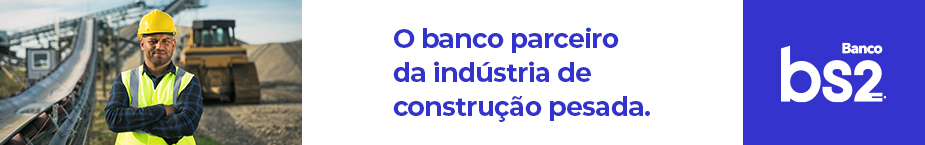 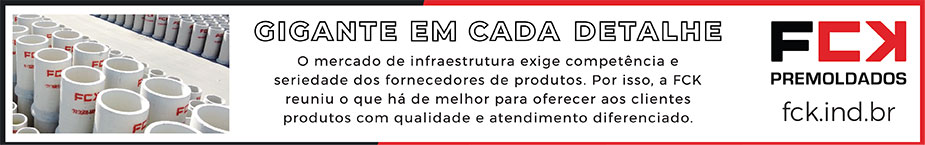 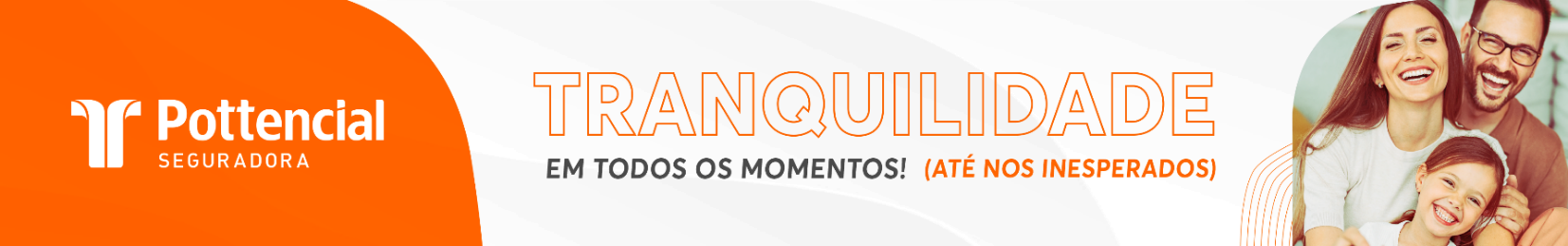 - PUBLICIDADE -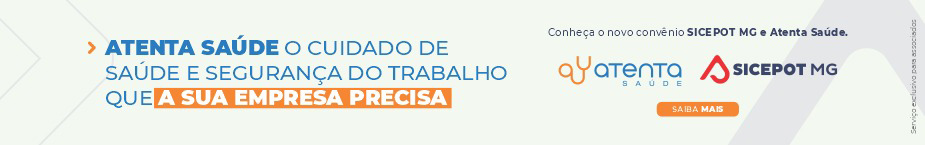 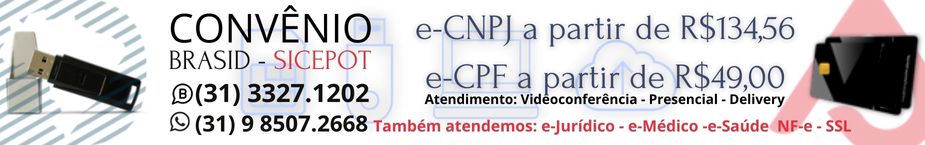 ÓRGÃO LICITANTE: COPASA-MGEDITAL: Nº CPLI. 1120220215 – ADIAMENTO Endereço: Rua Carangola, 606, térreo, bairro Santo Antônio, Belo Horizonte/MG.Informações: Telefone: (31) 3250-1618/1619. Fax: (31) 3250-1670/1317. E-mail: Endereço: Rua Carangola, 606, térreo, bairro Santo Antônio, Belo Horizonte/MG.Informações: Telefone: (31) 3250-1618/1619. Fax: (31) 3250-1670/1317. E-mail: OBJETO: execução, com fornecimento parcial de materiais, das obras e serviços de Crescimento Vegetativo de Água, Manutenção e Melhorias Operacionais de Água, Recomposição de Pavimentos, Melhorias e Manutenções de Unidades Operacionais e Administrativas do SAA (Sistema de Abastecimento de Água), na área de abrangência da Gerência Regional Caratinga – GRCA da COPASA MG, e demais localidades que vierem a fazer parte da área de abrangência da Gerência Regional Caratinga. Motivo: Adequação ao Calendário Copa do Mundo. Mais informações e o caderno de licitação poderão ser obtidos, gratuitamente, através de download no endereço: www.copasa.com.br (link: licitações e contratos/licitações, pesquisar pelo número da licitação), desde de o dia 31/10/2022. A sessão marcada para o dia: 28/11/2022 às 14:30 horas fica adiada para 29/11/22 às 14:30 horas.DATAS: Entrega: 29/11/22 às 14:30 horas. Abertura: 29/11/22 às 14:30 horas.VALORESVALORESValor Estimado da ObraCapital Social Igual ou SuperiorR$ 15.906.950,17-CAPACIDADE TÉCNICA: a) Tubulação com diâmetro nominal (DN) igual ou superior a 50 (cinquenta) mm; b) Ligação predial de água; c) Correção de vazamento de água ou construção de rede de água.CAPACIDADE TÉCNICA: a) Tubulação com diâmetro nominal (DN) igual ou superior a 50 (cinquenta) mm; b) Ligação predial de água; c) Correção de vazamento de água ou construção de rede de água.CAPACIDADE OPERACIONAL: a) Tubulação com diâmetro nominal (DN) igual ou superior a 50 (cinquenta) e com extensão igual ou superior a 5.200 (cinco mil e duzentos) m; b) Tubulação em PVC e/ou ferro fundido e/ou concreto com diâmetro nominal (DN) igual ou superior a 150 (cento e cinquenta) e com extensão igual ou superior a 300 (trezentos) m; c) Ligação predial de água com quantidade igual ou superior a 2.500 (duas mil e quinhentas) un; d) Correção de vazamentos de água em rede e/ou ramal, em pista e/ou passeio, em qualquer diâmetro, com quantidade igual ou superior a 6.600 (seis mil e seiscentas) un ou rede de água com diâmetro nominal (DN) igual ou superior a 50 (cinquenta) e com extensão igual ou superior a 13.200 (treze mil e duzentos) m; e) Pavimento asfáltico (CBUQ e/ou PMF), com quantidade igual ou superior a 6.300 (seis mil e trezentos) m²; f)Pavimentação de pista em poliédrico e/ou em paralelepípedo e/ou em pré-moldados de concreto, com quantidade igual ou superior a 3.200 (três mil e duzentos) m²; g) Base compactada para pavimento, com quantidade igual ou superior a 1.300(um mil e trezentos) m3.CAPACIDADE OPERACIONAL: a) Tubulação com diâmetro nominal (DN) igual ou superior a 50 (cinquenta) e com extensão igual ou superior a 5.200 (cinco mil e duzentos) m; b) Tubulação em PVC e/ou ferro fundido e/ou concreto com diâmetro nominal (DN) igual ou superior a 150 (cento e cinquenta) e com extensão igual ou superior a 300 (trezentos) m; c) Ligação predial de água com quantidade igual ou superior a 2.500 (duas mil e quinhentas) un; d) Correção de vazamentos de água em rede e/ou ramal, em pista e/ou passeio, em qualquer diâmetro, com quantidade igual ou superior a 6.600 (seis mil e seiscentas) un ou rede de água com diâmetro nominal (DN) igual ou superior a 50 (cinquenta) e com extensão igual ou superior a 13.200 (treze mil e duzentos) m; e) Pavimento asfáltico (CBUQ e/ou PMF), com quantidade igual ou superior a 6.300 (seis mil e trezentos) m²; f)Pavimentação de pista em poliédrico e/ou em paralelepípedo e/ou em pré-moldados de concreto, com quantidade igual ou superior a 3.200 (três mil e duzentos) m²; g) Base compactada para pavimento, com quantidade igual ou superior a 1.300(um mil e trezentos) m3.ÍNDICES ECONÔMICOS: conforme edital.ÍNDICES ECONÔMICOS: conforme edital.OBSERVAÇÕES: https://www2.copasa.com.br/PortalComprasPrd/#/pesquisaDetalhes/2648E00C00261EED95DD52B70A62196F. As interessadas poderão designar engenheiro ou Arquiteto para efetuar visita técnica, para conhecimento das obras e serviços a serem executados. Para acompanhamento da visita técnica, fornecimento de informações e prestação de esclarecimentos porventura solicitados pelos interessados, estará disponível, do dia 31 de outubro de 2022 ao dia 25 de novembro de 2022, conforme abaixo: LOCAL DA VISITA TÉCNICA : GRCA - GERÊNCIA REGIONAL CARATINGA ENDEREÇO: RUA FREI VENÂNCIO, 228 - BAIRRO SALATIEL - CARATINGA/MG RESPONSÁVEIS DA COPASA PELA VISITA NOME: ERIC MEDEIROS SILVA TEL: (33)3321-1566 EMAIL: eric.medeiros@copasa.com.br - NOME: MESSIAS ROCHA DE PAULA EMAIL: messias.paula@copasa.com.br. OBSERVAÇÕES: https://www2.copasa.com.br/PortalComprasPrd/#/pesquisaDetalhes/2648E00C00261EED95DD52B70A62196F. As interessadas poderão designar engenheiro ou Arquiteto para efetuar visita técnica, para conhecimento das obras e serviços a serem executados. Para acompanhamento da visita técnica, fornecimento de informações e prestação de esclarecimentos porventura solicitados pelos interessados, estará disponível, do dia 31 de outubro de 2022 ao dia 25 de novembro de 2022, conforme abaixo: LOCAL DA VISITA TÉCNICA : GRCA - GERÊNCIA REGIONAL CARATINGA ENDEREÇO: RUA FREI VENÂNCIO, 228 - BAIRRO SALATIEL - CARATINGA/MG RESPONSÁVEIS DA COPASA PELA VISITA NOME: ERIC MEDEIROS SILVA TEL: (33)3321-1566 EMAIL: eric.medeiros@copasa.com.br - NOME: MESSIAS ROCHA DE PAULA EMAIL: messias.paula@copasa.com.br. 